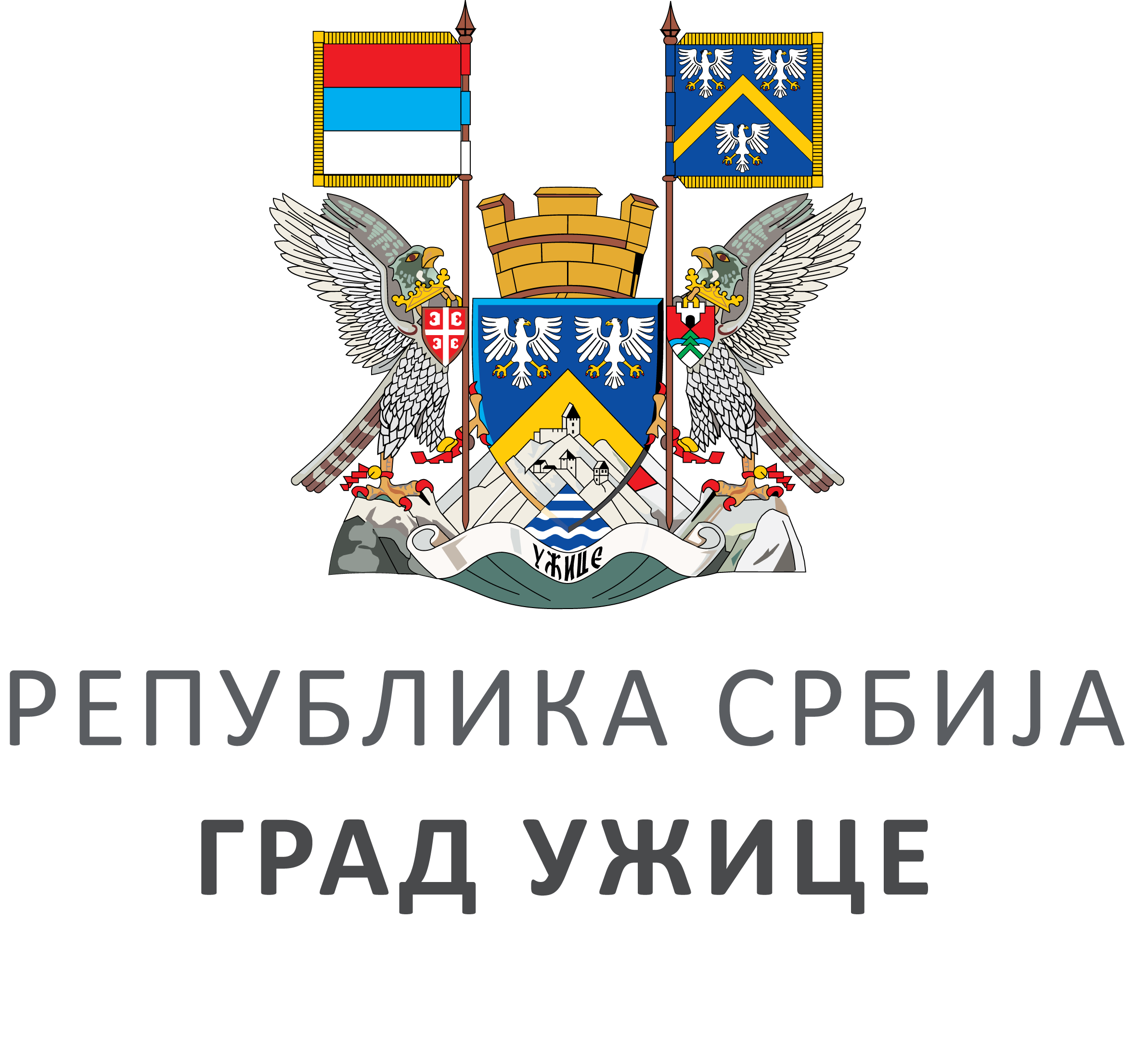     Град УжицеЈАВНИ КОНКУРСза доделу средстава за подстицање програма или недостајућег дела средстава за финансирање програма од јавног интереса за град Ужице у 2022. години                                                које реализују организације цивилног друштва                                                                ПРИЈАВА                                     ПРЕДСТАВНИКА СТРУЧНЕ ЈАВНОСТИ                                      ЗА РАД У КОНКУРСНОЈ КОМИСИЈИПодаци о подносиоцу пријаве:Кратка биографија:Уз пријаву подносим документацију – доказе за податке наведене у пријави:Копију/очитану личну картуКопију дипломе о стеченом образовању................Датум:					____________________________________________					              (својеручни потпис)1.Име и презиме  2.Датум и место рођења 3.Адреса4.Образовање5.Радно искуство и кратак опис послована којима сте радили7.Усавршавање и посебне области знања8.Електронска пошта9.Контакт телефон